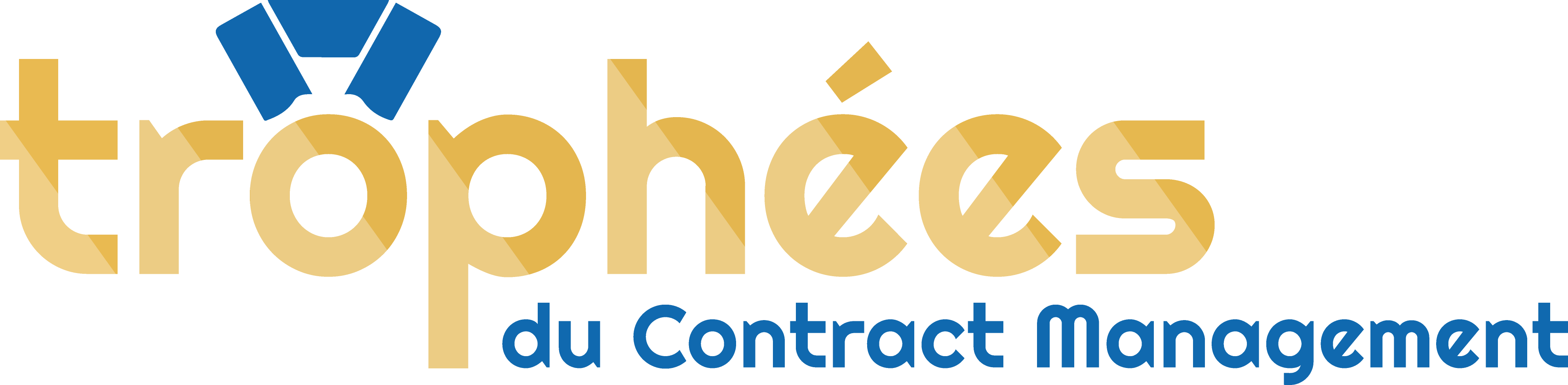 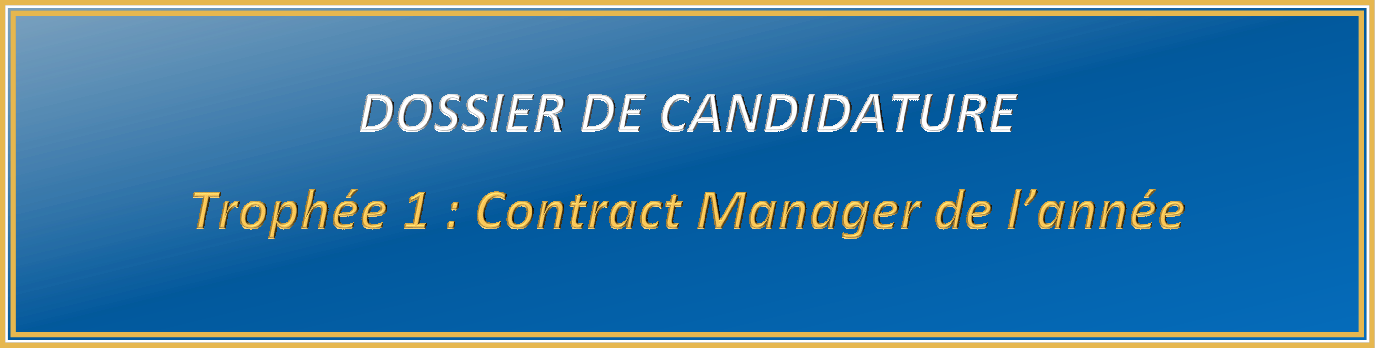 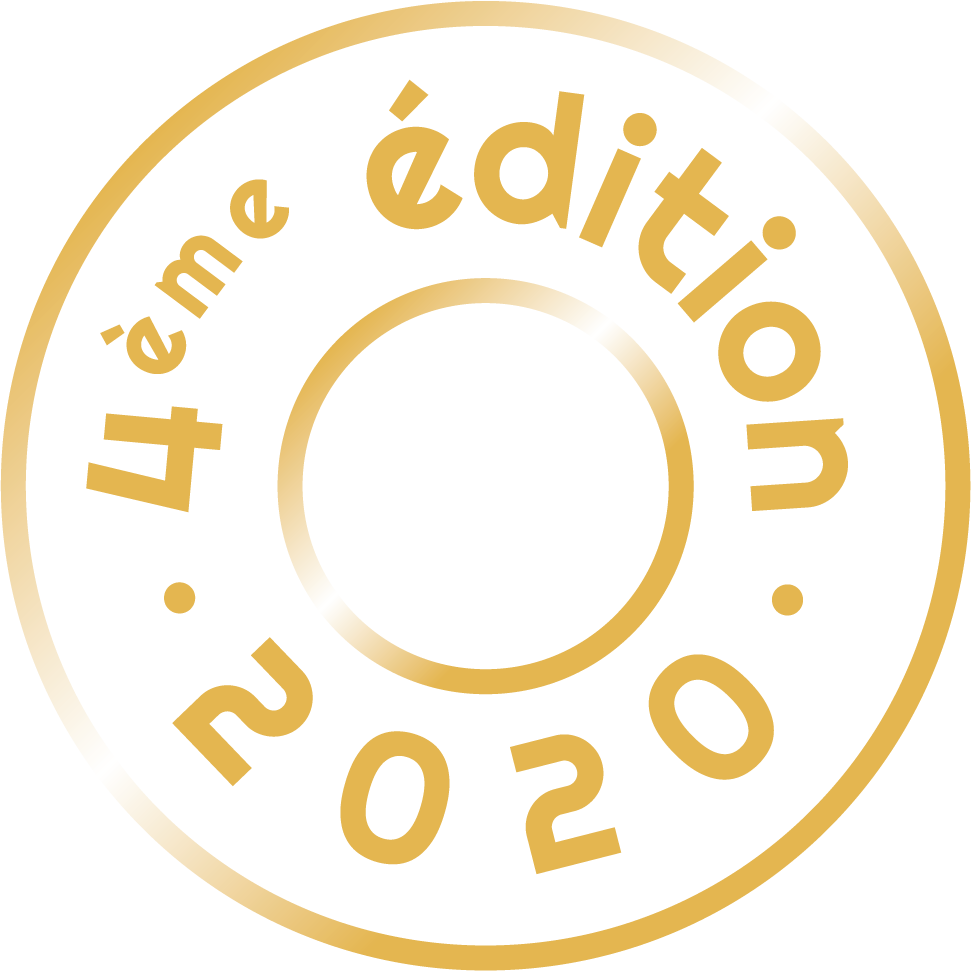 PRESENTATION (5 lignes maximum) :…………..…………..…………..…………..…………..…………..…………..…………..…………..……………………………………………………………….…………..…………..…………..…………..…………..…………..…………..…………..…………..……………………………………………………………….…………..…………..…………..…………..…………..…………..…………..…………..…………..……………………………………………………………….…………..…………..…………..…………..…………..…………..…………..…………..…………..……………………………………………………………….…………..…………..…………..…………..…………..…………..…………..…………..…………..……………………………………………………………….VOTRE POSTE ACTUEL (5 lignes maximum) :…………..…………..…………..…………..…………..…………..…………..…………..…………..……………………………………………………………….…………..…………..…………..…………..…………..…………..…………..…………..…………..……………………………………………………………….…………..…………..…………..…………..…………..…………..…………..…………..…………..……………………………………………………………….…………..…………..…………..…………..…………..…………..…………..…………..…………..……………………………………………………………….…………..…………..…………..…………..…………..…………..…………..…………..…………..……………………………………………………………….VOTRE PARCOURS PROFESSIONNEL EN CONTRACT MANAGEMENT (10 LIGNES MAXIMUM) :(joindre un CV à jour au dossier de candidature)…………..…………..…………..…………..…………..…………..…………..…………..…………..……………………………………………………………….…………..…………..…………..…………..…………..…………..…………..…………..…………..……………………………………………………………….…………..…………..…………..…………..…………..…………..…………..…………..…………..……………………………………………………………….…………..…………..…………..…………..…………..…………..…………..…………..…………..……………………………………………………………….…………..…………..…………..…………..…………..…………..…………..…………..…………..……………………………………………………………….D…………..…………..…………..…………..…………..…………..…………..…………..…………..……………………………………………………………….…………..…………..…………..…………..…………..…………..…………..…………..…………..……………………………………………………………….…………..…………..…………..…………..…………..…………..…………..…………..…………..……………………………………………………………….…………..…………..…………..…………..…………..…………..…………..…………..…………..……………………………………………………………….…………..…………..…………..…………..…………..…………..…………..…………..…………..……………………………………………………………….DMOTIVATIONS JUSTIFIANT VOTRE CANDIDATURE A CETTE CATEGORIE (15 LIGNES MAXIMUM): …………..…………..…………..…………..…………..…………..…………..…………..…………..……………………………………………………………….…………..…………..…………..…………..…………..…………..…………..…………..…………..……………………………………………………………….…………..…………..…………..…………..…………..…………..…………..…………..…………..……………………………………………………………….…………..…………..…………..…………..…………..…………..…………..…………..…………..……………………………………………………………….…………..…………..…………..…………..…………..…………..…………..…………..…………..……………………………………………………………….D…………..…………..…………..…………..…………..…………..…………..…………..…………..……………………………………………………………….…………..…………..…………..…………..…………..…………..…………..…………..…………..……………………………………………………………….…………..…………..…………..…………..…………..…………..…………..…………..…………..……………………………………………………………….…………..…………..…………..…………..…………..…………..…………..…………..…………..……………………………………………………………….…………..…………..…………..…………..…………..…………..…………..…………..…………..……………………………………………………………….D…………..…………..…………..…………..…………..…………..…………..…………..…………..……………………………………………………………….…………..…………..…………..…………..…………..…………..…………..…………..…………..……………………………………………………………….…………..…………..…………..…………..…………..…………..…………..…………..…………..……………………………………………………………….…………..…………..…………..…………..…………..…………..…………..…………..…………..……………………………………………………………….…………..…………..…………..…………..…………..…………..…………..…………..…………..……………………………………………………………….VOTRE DEFINITION PERSONNELLE DU METIER DE CONTRACT MANAGER (5 lignes maximum) :…………..…………..…………..…………..…………..…………..…………..…………..…………..……………………………………………………………….…………..…………..…………..…………..…………..…………..…………..…………..…………..……………………………………………………………….…………..…………..…………..…………..…………..…………..…………..…………..…………..……………………………………………………………….…………..…………..…………..…………..…………..…………..…………..…………..…………..……………………………………………………………….…………..…………..…………..…………..…………..…………..…………..…………..…………..……………………………………………………………….VOTRE MEILLEUR ACCOMPLISSEMENT EN TANT QUE CONTRACT MANAGER  (20 lignes maximum) :…………..…………..…………..…………..…………..…………..…………..…………..…………..……………………………………………………………….…………..…………..…………..…………..…………..…………..…………..…………..…………..……………………………………………………………….…………..…………..…………..…………..…………..…………..…………..…………..…………..……………………………………………………………….…………..…………..…………..…………..…………..…………..…………..…………..…………..……………………………………………………………….…………..…………..…………..…………..…………..…………..…………..…………..…………..……………………………………………………………….…………..…………..…………..…………..…………..…………..…………..…………..…………..……………………………………………………………….…………..…………..…………..…………..…………..…………..…………..…………..…………..……………………………………………………………….…………..…………..…………..…………..…………..…………..…………..…………..…………..……………………………………………………………….…………..…………..…………..…………..…………..…………..…………..…………..…………..……………………………………………………………….…………..…………..…………..…………..…………..…………..…………..…………..…………..……………………………………………………………….…………..…………..…………..…………..…………..…………..…………..…………..…………..……………………………………………………………….…………..…………..…………..…………..…………..…………..…………..…………..…………..……………………………………………………………….…………..…………..…………..…………..…………..…………..…………..…………..…………..……………………………………………………………….…………..…………..…………..…………..…………..…………..…………..…………..…………..……………………………………………………………….…………..…………..…………..…………..…………..…………..…………..…………..…………..……………………………………………………………….…………..…………..…………..…………..…………..…………..…………..…………..…………..……………………………………………………………….…………..…………..…………..…………..…………..…………..…………..…………..…………..……………………………………………………………….…………..…………..…………..…………..…………..…………..…………..…………..…………..……………………………………………………………….…………..…………..…………..…………..…………..…………..…………..…………..…………..……………………………………………………………….…………..…………..…………..…………..…………..…………..…………..…………..…………..……………………………………………………………….NATURE DE VOTRE IMPLICATION DANS LA COMMUNAUTE DU CONTRACT MANAGEMENT (15 lignes maximum) :…………..…………..…………..…………..…………..…………..…………..…………..…………..……………………………………………………………….…………..…………..…………..…………..…………..…………..…………..…………..…………..……………………………………………………………….…………..…………..…………..…………..…………..…………..…………..…………..…………..……………………………………………………………….…………..…………..…………..…………..…………..…………..…………..…………..…………..……………………………………………………………….…………..…………..…………..…………..…………..…………..…………..…………..…………..……………………………………………………………….…………..…………..…………..…………..…………..…………..…………..…………..…………..……………………………………………………………….…………..…………..…………..…………..…………..…………..…………..…………..…………..……………………………………………………………….…………..…………..…………..…………..…………..…………..…………..…………..…………..……………………………………………………………….…………..…………..…………..…………..…………..…………..…………..…………..…………..……………………………………………………………….…………..…………..…………..…………..…………..…………..…………..…………..…………..……………………………………………………………….…………..…………..…………..…………..…………..…………..…………..…………..…………..……………………………………………………………….…………..…………..…………..…………..…………..…………..…………..…………..…………..……………………………………………………………….…………..…………..…………..…………..…………..…………..…………..…………..…………..……………………………………………………………….…………..…………..…………..…………..…………..…………..…………..…………..…………..……………………………………………………………….…………..…………..…………..…………..…………..…………..…………..…………..…………..……………………………………………………………….LISTER VOS PUBLICATIONS EVENTUELLES RELATIVES AU CONTRACT MANAGEMENT INTERNES OU EXTERNES (10 lignes maximum) :…………..…………..…………..…………..…………..…………..…………..…………..…………..……………………………………………………………….…………..…………..…………..…………..…………..…………..…………..…………..…………..……………………………………………………………….…………..…………..…………..…………..…………..…………..…………..…………..…………..……………………………………………………………….…………..…………..…………..…………..…………..…………..…………..…………..…………..……………………………………………………………….…………..…………..…………..…………..…………..…………..…………..…………..…………..……………………………………………………………….…………..…………..…………..…………..…………..…………..…………..…………..…………..……………………………………………………………….…………..…………..…………..…………..…………..…………..…………..…………..…………..……………………………………………………………….…………..…………..…………..…………..…………..…………..…………..…………..…………..……………………………………………………………….…………..…………..…………..…………..…………..…………..…………..…………..…………..……………………………………………………………….…………..…………..…………..…………..…………..…………..…………..…………..…………..……………………………………………………………….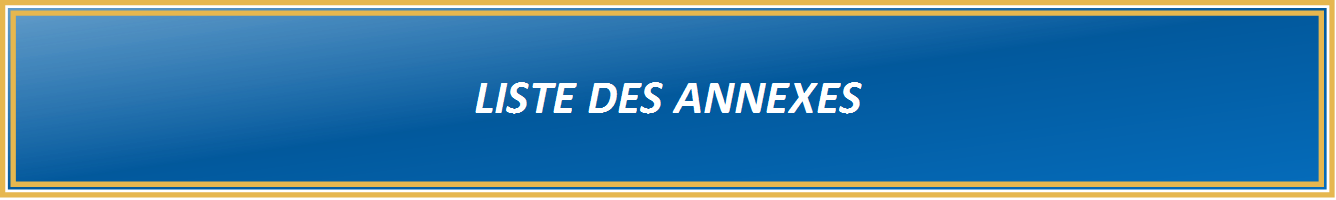 Annexes obligatoiresCurriculum vitae Publications (si applicable)Annexes facultativesListez les annexes additionnelles que vous souhaitez joindre à votre dossier de candidature et qui vous semblent pertinentes pour concourir dans cette catégorie.…………..…………..…………..…………..…………..…………..…………..…………..…………..……………………………………………………………….…………..…………..…………..…………..…………..…………..…………..…………..…………..……………………………………………………………….…………..…………..…………..…………..…………..…………..…………..…………..…………..……………………………………………………………….…………..…………..…………..…………..…………..…………..…………..…………..…………..……………………………………………………………….…………..…………..…………..…………..…………..…………..…………..…………..…………..……………………………………………………………….…………..…………..…………..…………..…………..…………..…………..…………..…………..……………………………………………………………….…………..…………..…………..…………..…………..…………..…………..…………..…………..……………………………………………………………….…………..…………..…………..…………..…………..…………..…………..…………..…………..……………………………………………………………….…………..…………..…………..…………..…………..…………..…………..…………..…………..……………………………………………………………….…………..…………..…………..…………..…………..…………..…………..…………..…………..……………………………………………………………….